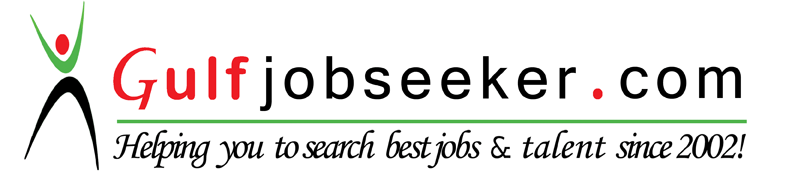 Contact HR Consultant for CV No: 2043666E-mail: response@gulfjobseekers.comWebsite: http://www.gulfjobseeker.com/employer/cvdatabasepaid.php                           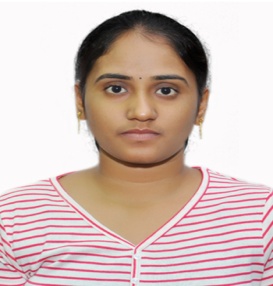                                      PRASANTHI  DONEPUDI                                Al Fahidi St.,                                                                                                                                                                        Bur Dubai.                                                                                                                                                                                                                                                                                                        	Interested in seeking a responsible and challenging career to deliver quality solutions to satisfy customers and to carve out a niche for myself marked by professional excellence while actively contributing to the development of the organization employing my skills.BACHELOR OF TECHNOLOGY in INFORMATION TECHNOLOGY, BAPATLA ENGINEERING COLLEGE, BAPATLA, GUNTUR, ANDHRA PRADESH, with an aggregate of 63%Completed DIPLOMA in DCME in 2010 March from BAPATLA POLYTECHNIC COLLEGE, BAPATLA, under BOARD OF TECHNICAL EDUCATION AND TRAINING with an aggregate of 63.74%Completed SSC in 2007 March under STATE BOARD OF SECONDARY EDUCATION with an aggregate of 74%MTA Certification (.Net Fundamentals)Technical Skills:										Platforms/Operating Systems:  Windows, UNIX.Computer skills:         Word, Excel, Power Point, Outlook, C, C++, Java, HTML, Dynamic HTML,                                  JavaScript, Tally.Office Skills:             Telephone & Front Desk Reception, Customer Service, Filling Database & Record management, Executive & Administrative Support Reports & Spreadsheets, Complaint Handling, Data Entry.  Interpersonal and Teamwork Skills:Personality and ability to perform under stressful situations.Charming self-confidence, Flexible, Industrious, Good team member.Ability to co-ordinate, delegate and prioritize workload to meet deadlines.Microsoft India Appfest 2013 [26th February 2013],  Bapatla Engineering College.            	- AttendeeEd-vantage Yappon 2013 - India's Largest Youth Hackathon [12th, 13th March 2013], Gudlavalleru Engineering College, Gudlavalleru.            - AttendeeEd-vantage Yappon 2013 - India's Largest Youth Hackathon [21st, 22nd March 2013], Adithya  Engineering College, Kakinada.-AttendeeWorked As a Web developer in Cloud machine Pvt. ltd company       Name of the Organization    : Cloud machine       Duration                                 : Aug 2014 –Nov 2016       Role played                            : Designer, Developer and tester       Experience                             : 2 yearsWorked as a telephone &front desk reception in Hinduja Global solutions in Guntur from 2010 to 2014.Role played: Telephone & Front Desk Reception, Customer Service, Filling Database & Record management, Executive & Administrative Support Reports & Spreadsheets, Complaint Handling, Data EntryFather's Name 					Rajamohana Rao  Donepudi.Mother’s Name					Mary  Donepudi.Date of Birth					16-08-1991Visa Type                                                                     Visit Visa (valid from 12th December   to 11th march)Marital Status                                                             MarriedLanguages known				English, Telugu.Nationality					Indian.I hereby declare the above given details are true as of my knowledge.					Date:Place:							                                  (PRASANTHI DONEPUDI) Work Experience: